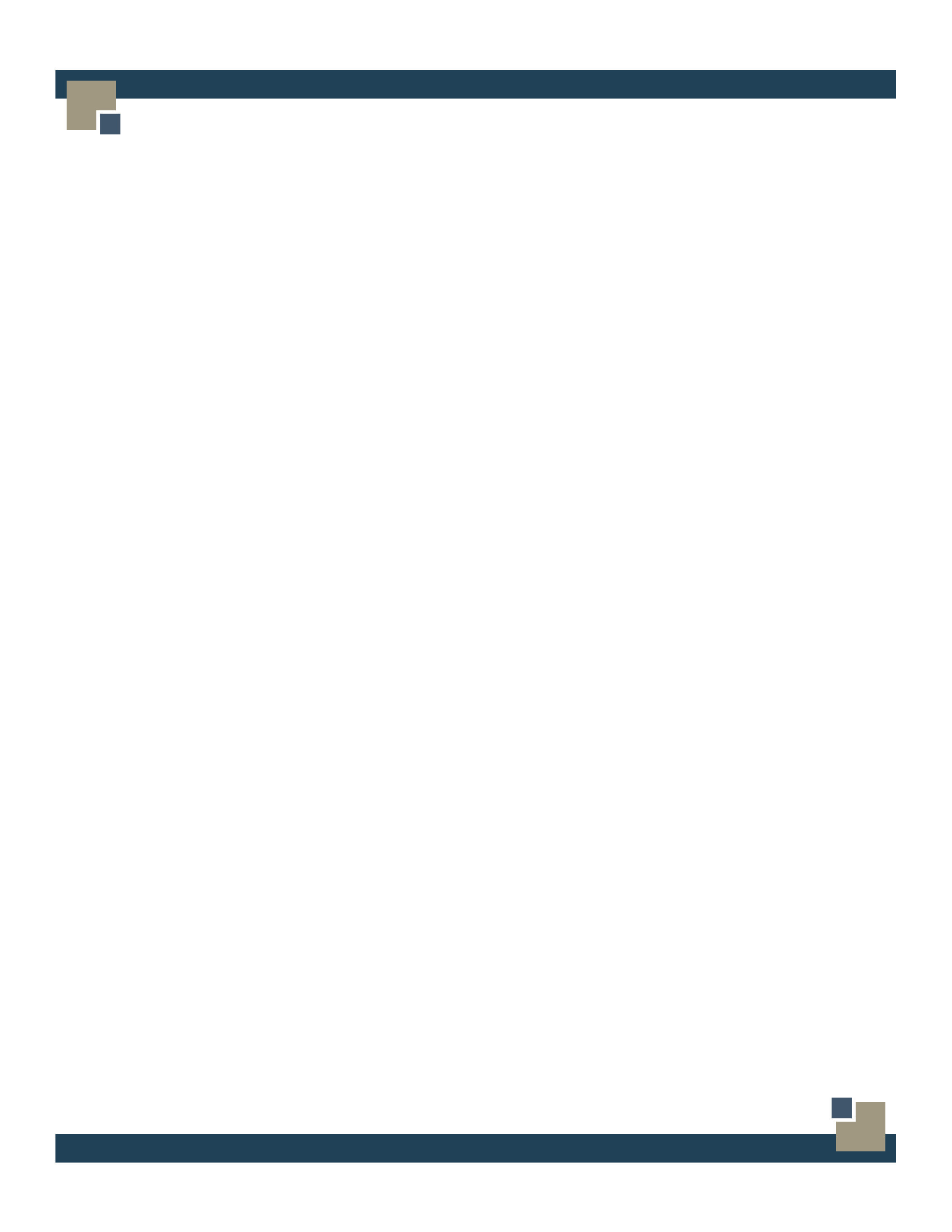 C  C  A  P  PThe Canadian Council for Accreditation of Pharmacy ProgramsLe Conseil canadien de l’agrément des programmes de pharmacieCCAPP APPLICATION FOR ACCREDITATION 2020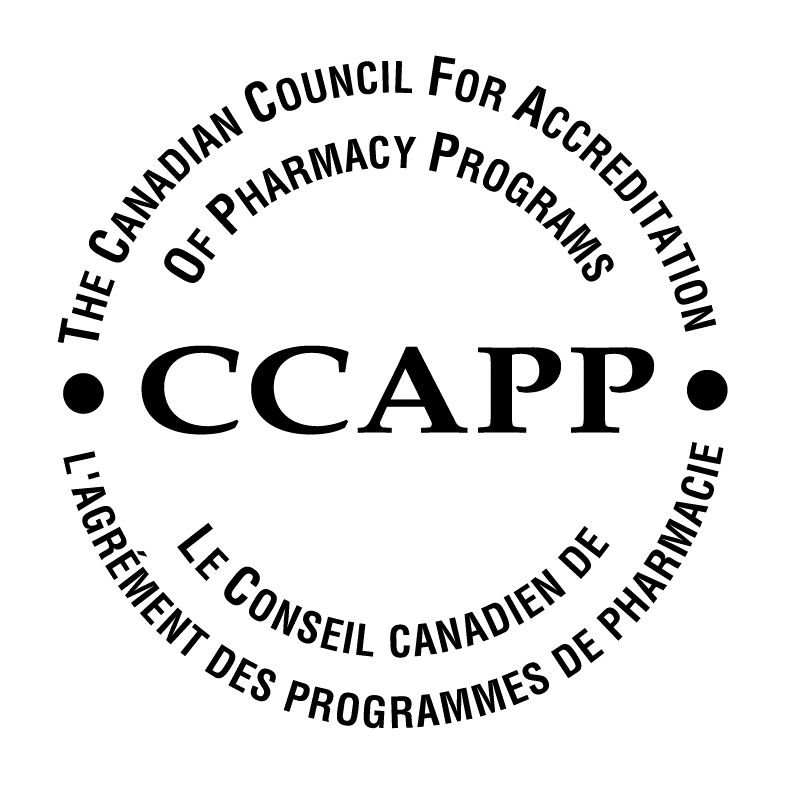 In accordance with the CCAPP Policy on confidentiality, all information provided will be treated in confidence and will be made available to members of the Board of Directors of CCAPP and to the On-Site Evaluation team selected for your program.The Application for Accreditation consists of four sections and will usually be completed by the Dean/Director’s OfficeTHE ACCREDITATION PROCESSFor questions on the Accreditation Process please refer to our the website – CCAPP-accredit.caSECTION A:INVITATION FOR EVALUATIONThis is a formal invitation by the post-secondary institution for CCAPP to conduct an evaluation of the profession pharmacy program for the purposes of accreditation.----------------------------------------------------------Name of InstitutionSeeks accreditation status for the professional pharmacy program indicated below and invites the Canadian Council for Accreditation of Pharmacy Programs to conduct an evaluation of:------------------------------------------------------------					  Name of Program____________________________________		____________________________________Name of Dean or Director 			            Name of President or Designate____________________________________		____________________________________Address						Address____________________________________		________________________________________________________________________		________________________________________________________________________		____________________________________Signature						Signature____________________________________		____________________________________Date							DateFor Pharmacy Technician Programs:Name of Coordinator			------------------------------------------------Licensure and Registration Status           -------------------------------------------------AddressSECTION B: 	STUDENTS Provide enrolment data for the current year and information on the number of graduates for the past academic yearENROLMENT – Pharmacy Technician ProgramGraduates ENROLLMENT – Pharmacy ProgramsUndergraduate Professional (PharmD)Postgraduate Student RegistrantsDegrees ConferredSECTION CBUDGET –  Pharmacy Technician and Pharmacy ProgramsProvide details of the most recently approved operating and capital budgets:1: OPERATING BUDGETSECTION D PERSONNEL – PHARMACY TECHNICIAN PROGRAMSProvide the Names and Qualification of all Instructional Staff employed or under contract in your program.  For Part-Time teaching staff indicate the term of appointment (eg 0.25 FTE, 0.50 FTE, etc). PERSONNEL – PHARMACY PROGRAMSInformation should be provided in alphabetical order for each individual in the academic ranks listed in tables 1-4.  Only the numbers of individuals employed is required in parts 5 and 6.  Use TBA to identify any positions that are currently vacant in the appropriate category  Year ____________________1.	FULL PROFESSORS2.	ASSOCIATE PROFESSORS3.	ASSISTANT PROFESSORS4.	INSTRUCTORS/LECTURERS5.	OTHER TEACHING STAFF									Number	Sessional Instructors						_______	Graduate Teaching Assistants					_______	Laboratory Demonstrators					_______	Clinical Preceptors						_______	Others (Specify)	___________________________	_______				___________________________	_______6.	 									Number	Secretarial/Clerical						_______	Administrative/Professional					_______	Technical							_______	Other (Specify)		___________________________	_______				___________________________	_______FemaleMale OtherTotalYear 1Year Two TotalFemaleMaleOtherTotalCertificate ProgramDiploma ProgramFemaleMaleOtherTotalMUN Year 1Year 1 (MUN year 2)Year 2 (MUN year 3)Year 3 (MUN year 4)Year4 (graduating year)MUN Year 1Year 1 (MUN year 2)Year 2 (MUN year 3)Year 3 (MUN year 4)Year4 (graduating year)MUN Year 1Year 1 (MUN year 2)Year 2 (MUN year 3)Year 3 (MUN year 4)Year4 (graduating year)MUN Year 1Year 1 (MUN year 2)Year 2 (MUN year 3)Year 3 (MUN year 4)Year4 (graduating year)MUN Year 1Year 1 (MUN year 2)Year 2 (MUN year 3)Year 3 (MUN year 4)Year4 (graduating year)Total for ProgramMastersPhDPharm D (Post Graduate)Post Doctoral FellowsDiplomasResidentsPharm D Bridging IPG BridgingFemaleMaleOtherTotalUG Professional PharmDBachelors (Other)MastersPhDPharm D BridgingPharmD (Postgraduate)DiplomasSalaries – FacultySalaries - StaffSalaries - OtherNon-Salary ExpendituresTotal Operating Budget2.  RESEARCH & OTHER INCOMEA: Government departments and agencies (excludes basic central operating grant; includes other grants and contracts)Federal             CIHR/SSHRC/NSERC (Tri-Council)             Canada Foundation for Innovation             Canada Research Chairs             Other FederalProvincialRegional/MunicipalB:  Realized donations, including bequests (excludes pledges)C: Non-government (grants and contracts)D: Investment (excludes investment amount; includes income from endowment and other investments)E:  Other (includes sales of services and products, or International Grants, etc.)TOTAL INCOMENameQualificationsFull-TimePart-TimeNAMEHIGHEST EARNED DEGREEPHARMACY LICENCEFULL ORPART-TIMETENUREACADEMIC AREA OF INSTRUCTIONNAMEHIGHEST EARNED DEGREEPHARMACY LICENCEFULL OR PART-TIMETENUREACADEMIC AREA OF INSTRUCTIONNAMEHIGHEST EARNED DEGREEPHARMACY LICENCEFULL OR PART-TIMETENUREACADEMIC AREA OF INSTRUCTIONNAMEHIGHEST EARNED DEGREEPHARMACY LICENCEFULL OR PART-TIMETENUREACADEMIC AREA OF INSTRUCTION